Об отчете  отделения полиции по Красночетайскому району МО МВД России «Шумерлинский» за 1 полугодие   2018 года.         Собрание депутатов Красночетайского района Чувашской Республики решило:Принять к сведению  информацию Михопаркина А.Н., начальника отделения полиции по Красночетайскому району МО МВД России «Шумерлинский», об оперативно-служебной деятельности отделения полиции за 1 полугодие 2018 года;Рекомендовать начальнику отделения полиции по Красночетайскому району МО МВД России «Шумерлинский» ежеквартально выступить с отчетом о служебно-оперативной деятельности отделения полиции по Красночетайскому району перед Собранием депутатов Красночетайского  района.Глава Красночетайского района-Председатель Собрания депутатов Красночетайского района                                                                          А.Ю.СтепановЧĂВАШ  РЕСПУБЛИКИХĔРЛĔ ЧУТАЙ РАЙОНĔН 
 ДЕПУТАТСЕН ПУХĂВĔ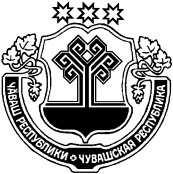 ЧУВАШСКАЯ  РЕСПУБЛИКА   СОБРАНИЕ  ДЕПУТАТОВКРАСНОЧЕТАЙСКОГО РАЙОНАЙ Ы Ш Ă Н У                             23.08.2018     03 №Хĕрлĕ Чутай салиР Е Ш Е Н И Е23.08.2018  №  03с. Красные Четаи